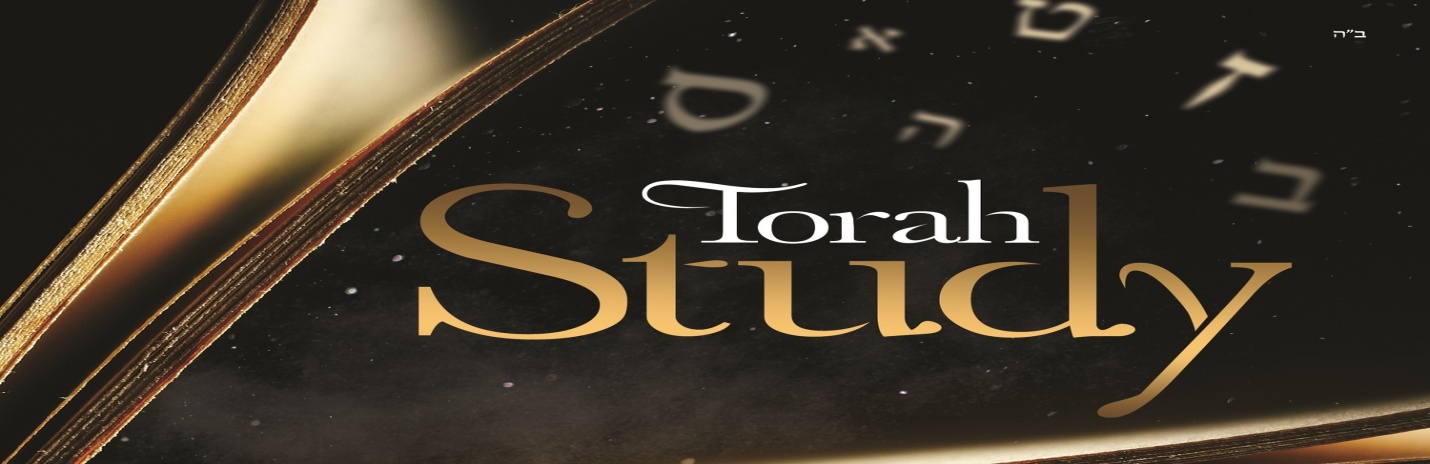 And beginning with Moses and all the Prophets, Jesus interpreted to them in all the Scriptures the things concerning Himself. –Luke 24:27ThemesMessianic SeedSin and the LawThe CovenantsGod’s PresenceThe Human HeartAtonementMessianic SeedGenesis 3:14-19What characters do we see in the immediate aftermath of sin?Which of these characters are involved in the promise?What gets cursed because of Adam and the woman’s sin?Genesis 4:1-2What does Eve’s statement about the birth of Cain say about how she understood the Seed promise?What is Cain’s line of work? How immediate did the curse on the ground occur?Knowing that Cain ultimately kills his brother Abel and is expelled to the East by God, did Eve misinterpret the Seed promise?Working understanding of the Seed Promise:The offspring of Eve will deliver a fatal head wound to the serpent who will also strike the offspring in the process.Genesis 8:20-22Did the flood solve the sin problem that roamed the earth?How widespread did the sin issue touch?Genesis 12:1-3What things does God promise to Abram, who is a descendent of Eve?Working understanding of the Seed Promise:The offspring of Eve will deliver a fatal head wound to the serpent who will also strike the offspring in the process, and in so doing be a source of blessing through the line of Abraham to all the sin-filled earth. Genesis 49:8-12What language does Jacob use to start out his blessing over his son Judah?What status does Judah receive from his brothers and others in this prophecy?Number 24:15-19How does “I see him, but not now; I behold him, but not near” enhance our understanding of the promise?What other language is used to connect this oracle to the Seed promise?How does Balaam expand our understanding of Jacob’s promise over Judah?2 Samuel 2:4-7Who is the first king of Judah that we are introduced to?In Ch. 11, David sees a beautiful woman, he desires her, learns she is married, has her brought to him to have sex with, and she becomes pregnant. He sends her husband to the frontlines of battle so he will die in order to cover up his adultery. Read 2 Samuel 12:9-12Why is David not the promised offspring?What promise is made to David regarding the Seed promise?Working understanding of the Seed Promise:The far future offspring of Eve will deliver a fatal head wound to the serpent who will also strike the offspring in the process, and in so doing would be a source of blessing through the line of Abraham to all the sin-filled earth. This offspring will exercise dominion through the lines of Judah and David. Isaiah 7:10-17What does the sign of a virgin conceiving a child mean?What would happen when Immanuel ate curds and honey?Isaiah 9:1-7How is Immanuel connected to the Seed Promise?Jeremiah 23:5-8What change in timing is suggested in our understanding of the Promised Seed?How is the promised Seed’s reign described?Jeremiah 33:7-9What will God do to Israel through the promised Seed of Judah?Daniel 7:9-14What are the things Daniel sees at this future event?Zechariah 9:9-17What sign is given to announce the arrival of Israel’s King?Ephraim was not the firstborn but was given the firstborn’s blessing by Joseph. What significance does that have to the Lord shooting Ephraim, His arrow, like lightning as they go to battle?What duration of time is given for when God will save His people?Concluding understanding of the Seed;To avenge the serpent’s deception, the soon-coming future offspring of Eve born to a virgin who was able to reject evil and choose good, and entered on a donkey, will deliver a fatal head wound to the serpent, who will also strike the offspring in the process, in a singular event, and in so doing would be a source of blessing through the line of Abraham to all the sin-filled earth by forgiving sin and guilt. This offspring will exercise dominion through the line of Judah and David as a wise, just, and righteous king who reigns forever over all peoples and nations.